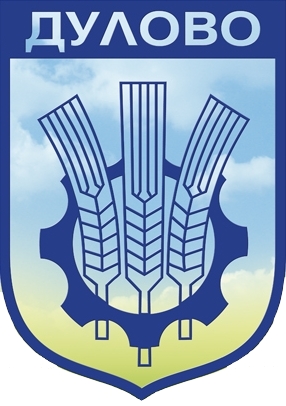 ОБЩИНА ДУЛОВООБЛАСТ СИЛИСТРА ============================================================                          7650 гр.Дулово,  ул. „Васил Левски” № 18, тел.: +35986423000, факс:+35986423020ДОПРЕДСЕДАТЕЛЯ НАОБЩИНСКИ СЪВЕТДУЛОВОДОКЛАДНА ЗАПИСКАот Д-Р ЮКСЕЛ АХМЕД – кмет на Община ДуловоОтносно: Приемане на нова Наредба № 3 за условията и реда за упражняване правата на собственост на  община Дулово в търговски дружества с общинско участие в капитала, за участието на общината в граждански дружества и за сключване на договори за съвместна дейност.УВАЖАЕМИ ДАМИ И ГОСПОДА ОБЩИНСКИ СЪВЕТНИЦИ,На основание чл. 51, ал.5 от  Закона за общинската собственост, с  Решение № 81/06.10.2000г. на Общински съвет-Дулово е приета Наредба № 3 за упражняване правата на община Дулово върху общинската част от капитала на търговските дружества, изм. с Решение № 125/26.09.2008г. на ОбС-Дулово. По реда на гражданския надзор Окръжна прокуратура отчита, че има констатирани  противоречия и несъответствия в норми разписани в Наредба № 3 на община Дулово с актове от по-висока степен. Инициирано е съдебно производство, като за това е образувано Административно дело № 51/2018г. по описа на АС-Силистра. След направен анализ  е констатирано, че във връзка с промените в действащите закони е необходимо да бъдат изменени голяма част от текстовете на действащата Наредба. Приложени са мотиви, според които  наредбата следва да бъде изцяло нова, тъй като е необходимо съдържанието й да бъде съобразено с новите изисквания, които поставят разпоредбите на Търговския закон, Закона за общинската собственост, Закона за публично-частното партньорство и др.С новата Наредба е дадена възможност търговските дружества с над 50 на сто общинско участие в капитала без провеждане на търг и конкурс да влизат в наемни правоотношения помежду си и с община Дулово за собствените си имоти или части от тях, освен когато имотите попадат в изключенията, предвидени в чл.51б от Закона за общинската собственост. Регламентирани са редът и условията за участие на общината в граждански дружества. Това става единствено по реда на чл.33-39 от ЗПЧП.С Наредбата се въвеждат норми, които предвиждат създаването и поддържането на информация в публични регистри, съдържащи данни за участието на Община Дулово в еднолични търговски дружества с ограничена отговорност и еднолични акционерни дружества, в които община Дулово, притежава целия капитал,  както и всички други търговски дружества, в които Общината и нейни дружества притежават част или целия капитал,  за гражданските дружества, в които участва общината. По този начин всеки един гражданин ще има достъп до информация за управлението на част от общинската собственост. За прилагането на новата наредба не са необходими допълнителни финансови средства.В мотивите се съдържа и анализ и съответствие нормите на наредбата с Европейското законодателство.В съответствие с разпоредбата на чл.26, ал.2 от Закона за нормативните актове проектът на наредба, ведно с мотивите към него е оповестен на сайта на Община Дулово, като на заинтересованите е предоставен 14-дневен срок за мнения и становища по проекта.  Предвид изложеното, на основание чл. 21, ал. 2 от Закона за местното самоуправление и местната администрация  и чл.51а, ал.4 от Закона за общинската собственост във връзка с чл. 21, ал. 2 от Закона за местното самоуправление и местната администрация, предлагам, Общински съвет Дулово да приеме следното РЕШЕНИЕ:Приема Наредба № 3 за условията и реда за упражняване правата на собственост на  община Дулово в търговски дружества с общинско участие в капитала, за участието на общината в граждански дружества и за сключване на договори за съвместна дейност, съгласно предложения проект.Приложение: проект на наредба, мотиви.С уважение,Д-Р ЮКСЕЛ АХМЕДКмет на Община Дулово